Informació - Pla d’Acció Tutorial 2017/18 - EPSEVGD'acord amb el que està previst  a les memòries de verificació dels nostres estudis de Grau i Màster referent a la tutorització d'estudiants, presentem el desenvolupament del Pla d’acció Tutorial 2017/18. En aquest document trobareu la següent informació: Pàgines 1 a 5. Descripció general dels processos, calendari de reunions del Pla d’Acció Tutorial 2017/18, documentació de suport i propostes d’anys anteriors.Pàgines 6 a 8. Descripció de les funcions de l’acció tutorial. Pàgina 8. Sistema de punts d'activitat acadèmica del PDI, on la tutorització es reconeix dins l’apartat F3. Pagina 9. Imprès a omplir al finalitzar cada quadrimestre, amb la informació resum de l’acció tutorial realitzada, a  enviar al Cap d’Estudis de l’EPSEVG.Assignació de professors tutors Assignació de tutors les titulacionsA cada titulació, en funció del nombre d’estudiants, s’assigna un conjunt de professors tutors amb docència a la titulació, agrupats en una única etapa al màster i en dos etapes als graus: etapa inicial i etapa final. La etapa inicial dels graus de l’àrea industrial formen una única etapa comuna. Als graus, el nivell inicial correspondrà a la tutorització d’estudiants que no han arribat a superar els 120 crèdits, i la etapa final als estudiants que ja han superat els 120 crèdits. La ràtio d’estudiants assignats a cada tutor dependrà de la titulació i la etapa, i es podrà ajustar cada any en funció de la disponibilitat de tutors i del nombre d’estudiants. Per l’any 2017/18, les ràtios de partida seran els següents:Graus, etapa inicial: 	30 a 36 estudiants per tutor a tots els graus (àrea industrial, disseny i informàtica).Graus, etapa final: 	25 a 30 est. per tutor (graus Eng. Mecànica i Disseny)15 a 25 est. per tutor a la resta de graus (Electricitat, Electrònica i Informàtica).Màsters: 		fins 20 estudiants per tutor (MUESAEI i MBDesign). La condició per ser tutor en una titulació i etapa, es: PDI amb docència actual o recent en la titulació i etapa corresponent.En la següent proposta inicial de tutors, s’ha tingut en compte els professors tutors de l’últim any i alguns de l’any anterior, corresponents a departaments amb docència a cada titulació, amb un total de 49 tutors. Els graus de l’Àrea Industrial corresponen a: Enginyeria Mecànica, Enginyeria Elèctrica, i Enginyeria Electrònica industrial i automàtica.Graus – etapa inicial:Àrea Industrial:D.702: Maite BaileD.709: Ignasi PeratD.710: Miguel CastillaD.712: Maurici SivatteD.713: Joaquim Olivé, Emi Papiol, Lurdes RosetD.748: Manel MorenoD.749: Carles Batlle, Julio Fernandez, Joana Prat, Ester SimóEnginyeria en Disseny industrial i desenvolupament del producteD.702. (J.V.Castell?)D.709: Josep Font  D.712: Ingrid MagnussonD.717: Jordi OrtizD.732: Marta DiazD.749: Fina Antonijoan, Pep González, Jordi Guardia,  Imma Massaha, Neus YbernEnginyeria InformàticaD.723: Neus Català, Jordi Esteve, Angels HernandezD.744: Rafael MorillasD.749: Enric TrullolsGraus – etapa final:Enginyeria MecànicaD.702: Josep Anton PicasD.712: Joan SoléD.717: Juan José AliauD.729: Montse Carbonell, Jaume Miquel,D.732: Ariadna LlorensD.737: Marta MustéEnginyeria en Disseny industrial i desenvolupament del producteD.702: Enric Martín, Sergi MenarguesD.707: Pere PonsaD.712: Hernan GonzálezD.717: Jose Maria Ibáñez,  (+A.Trejo? )D.744: Daniel GuaschEnginyeria ElèctricaD.707: Francisco RuizD.709: José Antonio Sánchez, Marcel TorrentEnginyeria Electrónica Industrial i automàticaD.707: Pau Martí, Cristóbal RayaD.710: Jaume MiretEnginyeria InformáticaD.710: Eva MarinD.723: Bernardino Casas, (+J.M. Merenciano)Master -  Enginyeria de Sistemes Automàtics i Electrònica IndustrialD.709: Baldui BlanquéD.710: Rafael RamosMaster - Barcelona DissenyD.749: Enric TrullolsEl resultat de l’assignació pel primer quadrimestre es recull al document “Tutors EPSEVG 2017-18-1”  on es fa constar, per cada titulació i etapa, el nom dels professors tutors i la llista d’estudiants assignats. L’assignació de punts PAD als professors tutors es fixa es 6 punts PAD per tot l’any acadèmic, veure (4).Assignació de tutors a estudiants en situacions específiques. Aquests tutors quan s’assignin seran els mateixos per cada estudiant al llarg dels seus estudis al centre. Programa d’esportistes d’alt nivell.Estudiants que precisen tutorització específica.Assignació d’estudiants als tutorsS’assigna a cada estudiant de cada titulació un tutor del grup de tutors de la etapa corresponent:Inicial i no ha superat encara 120 crèdits, i final si ja ha superat 120 crèditsAltres casos:- Els estudiants que realitzen simultaneïtat d’estudis, tindran un tutor en cadascuna de les titulacions en que   estan matriculats.- Els estudiants matriculats de TFG/TFM tindran com tutor al professor responsable o professor ponent del TFG- Els estudiants que certifiquen alguna discapacitat: El tutor serà el professor Daniel GuaschElecció de delegats de grupLa delegació d’estudiants organitzarà, d’acord amb els estudiants de cada grup, l’elecció d’un estudiant delegat de grup. Els estudiants delegats podran col·laborar amb Delegació d’Estudiants, que coordina la representació dels estudiants en els diferents òrgans de govern i comissions del l’EPSEVG.El reconeixement de crèdits per representació en òrgans de govern institucionals de l’EPSEVG (any 2016/17) és la següent:Delegació d’estudiants participant en comissions:  1,0 ECTS/anyJunta d’Escola:  0,5 ECTS/anyMembre comissió seguiment de la qualitat de les titulacions del centre, que en el cas de l’EPSEVG son la Comissió de Coordinació Docent i les Comissions de Titulació:  0,5 ECTS/anyEn tots el cassos, amb l’assistència de al menys el 80% de les reunions.Calendari de reunions  Proposta de reunions inicial i final previstes amb els tutors, per donar pautes i fer les valoracions adients:   Es faran en dijous, de 12.30h a 14h, a l’aula AA-101 de l’EPSEVG.2017/18-1 Reunió inicial:  19 d’octubre 2017, 13.30h, AA1012017/18-1 Reunió final: 1 de febrer de 2018, 12.30h, AA1012017/18-2 Reunió inicial:  1 de febrer de 2018, 12.30h, AA101  2017/18-2 Reunió final:  18 de juliol de 2018,13.00h, AA101Documentació de suportLa documentació de suport als professors tutors del Pla d’Acció Tutorial esta disponible al web del centre, a la següent pàgina de l’Espai EPSEVG:https://espai.epsevg.upc.edu/ca/direccio-epsevg-campus-upc-vilanova/organitzacio-i-qualitat-docent/pla-daccio-tutorialEntre d’altres, disposem de la següent documentació:Manual del Tutor - UPC. 	Darrer manual disponible de la UPC amb orientacions per al tutor. Vicerectorat de Docència i Extensió Universitària, desembre 2003 Tutors EPSEVG 2017-18 Q1 i Q2. 	Assignació de tutors a cada etapa i titulacióInformació Pla Acció Tutorial 2017/18.Informació general sobre la organització del Pla d'acció Tutorial EPSEVG 2017/18 (el present document)Dades sobre titulacions i assignatures. Entre d’altres: Dades històriques de l’avaluació curricular i del rendiment de totes les assignatures de cada titulació, enquestes de les assignatures, informes de les assignatures. Mapes de relacions entre assignatures. Per cada titulació: Mapes de relacions entre assignatures i recomanacions de matricula. Normativa Acadèmica:	Dels estudis de Grau i Màster de l'EPSEG 2017/18. Apartats més consultats: Accés. Matrícula. Reconeixement de crèdits. Avaluació (de les assignatures, competències i avaluació curricular). Permanència. Optativitat (distribució dels crèdits, mecanismes de reconeixement de crèdits optatius, assignatures optatives i itineraris).  Treball final de Grau i Màster.Acció tutorial 2017/18. Informe del TutorPer disposar d’algunes dades de participació i de la tasca de tutoria realitzada, així com de les propostes de millora que es vulguin proposar derivades de l’acció tutorial, us preguen que al finalitzar el quadrimestre ens facis arribar l’imprès “Informe del tutor”, que s’inclou a darrera pàgina del present document, a partir del qual farem l’informe final 2017/18Acció tutorial Propostes anys anteriors2014/15:Es recomana la realització del curs 0 d’anivellació en les matèries bàsiques, especialment per estudiants que provenen de cicles formatius (es va iniciar en setembre de 2016).Es recomana evitar l’excessiu nombre de lliuraments pràctics per afavorir més temps per l’estudi.Es proposa millorar la coordinació entre assignatures per promoure la realització de pràctiques conjuntes.Es proposa que els tutors tinguin accés a l’expedient dels estudiants tutoritzats.2015/16:Dissenyar eines de suport per als tutors i els delegats de grup, per tal de facilitar el desenvolupament de les seves funcionsAl web del centre, on correspongui segons els temes, incloure apartats FAQ amb les respostes a les preguntes més freqüents que els estudiants fan als tutorsMantenir el model actual d’assignació de tutors a grupsEvitar una assignació d’hores de treball autònom per sobre del previst al pla d’estudis en cada assignatura, per no perjudicar el treball a desenvolupar en l’arresta d’assignatures del mateix curs.2016/17Disposar de la llista d’estudiants tutoritzats a l’inici del cursTenir informació de la visió de l’estudiant de la e-SecretariaTenir accés a l’expedient de l’estudiant per assessorar-lo en la orientació i planificació de la seva matriculaFormar als tutors en temes de normativa i de les consultes més freqüents dels estudiants tutelatsCanviar l’assignació de tutors: Assignar un mateix tutor per cada estudiant durant els primers 120 crèdits (tutor inicial), i un segon tutor a partir dels 120 crèdits (tutor final). El tutor assignat serà un professor amb docència a la mateixa titulació en que està matriculat l’estudiant.En tots els cassos, reconèixer 6 PADs /any per cada tutor.Pla d’Acció Tutorial. Assignació de tutors 2017/18. Proposta de procediment, estudiants de Grau.Ordenar els estudiants en les llistes següents: Grup inicial: estudiants de cada titulació amb menys de 120 crèdits superats, per ordre de DNI:Llistes Inicials: N+M+E+K, D, I (obtenir quants estudiants hi ha a cada llista)Grup final: estudiants de cada titulació amb 120 o més crèdits superats, per ordre de DNI:Llistes Finals N, M, E, K, D, I (obtenir quants estudiants hi ha a cada llista)Classificar els professors tutors en dos grups:  Grup inicial: Professors tutors per la fase inicial de cada titulació. Definir els departaments per la tutoria inicial de les titulacions (àrea ind., disseny, informàtica).Definir la llista de professors tutors dels dept. anteriors assignats l’any 2016/17 als cursos 1 al 4.Repartiment de les llistes inicials d’estudiants entre aquests professors.Grup final: Professors tutors per la fase final de cada titulació (M, E, K, D, I)Definir els departaments específics per la tutoria final de les titulacions (M, E, K, D, I).Definir la llista de professors tutors dels dept. anteriors assignats l’any 2016/17 als cursos 5 al 8.Repartiment de les llistes finals d’estudiants entre aquests professors.Pla d’Acció Tutorial EPSEVG.  Memòries de Verificació dels estudis4.3. Sistemas de apoyo y orientación a los estudiantes. La acción tutorial se plantea en la titulación como un servicio de atención al estudiantado, mediante el cual el profesorado orienta, informa y asesora de forma personalizada.La orientación que propicia la tutoría constituye un soporte al alumnado para facilitar su adaptación a la universidad. Se persigue un doble objetivo:Realizar un seguimiento en cuanto a la progresión académicaAsesorar respecto a la trayectoria curricular y el proceso de aprendizaje (métodos de estudio, recursos disponibles)Las acciones previstas en la titulación son las siguientes:A) Actuaciones institucionales en el marco del Plan de Acción Tutorial:1. 	Elaborar un calendario de actuación en cuanto a la coordinación de tutorías2. 	Seleccionar a las tutoras y tutores (preferentemente profesorado de primeros cursos)3. 	Informar al alumnado al inicio del curso sobre la tutora o tutor correspondiente4. 	Convocar la primera reunión grupal de inicio de curso5. 	Evaluar el Plan de acción tutorial de la titulaciónB) Actuaciones del / la tutor/a:1. 	Asesorar al alumnado en el diseño de la planificación de su itinerario académico personal2. 	Convocar reuniones grupales e individuales con el estudiantado que tutoriza, a lo largo de todo el curso. En función de la temporización de las sesiones el contenido será diverso.3. 	Facilitar información sobre la estructura y funcionamiento de la titulación así como la normativa académica que afecta a sus estudios.4. 	Valorar las acciones realizadas en cuanto a satisfacción y resultados académicos de los tutorados.El Plan de acción tutorial de la titulación de Grado(… se inspira en la experiencia llevada a cabo durante años en la EPSEVG simplificando los procedimientos y buscando la máxima efectividad; el redactado del mismo es el siguiente:Al formalizar la primera matrícula de los estudios a cada estudiante se le asigna un tutor o tutora de referencia de entre el profesorado que imparte docencia en la titulación. Las funciones de este tutor o tutora se definen en los reglamentos internos de la EPSEVG, y serán, entre otras, las de orientar al y a la estudiante en relación a seguir una agenda de planificación personal, hacer un seguimiento de su progresión académica ayudándole a establecer estrategias de refuerzo en aquellas asignaturas en la que el o la estudiante tenga menor rendimiento, así como todas aquellas actuaciones conducentes a obtener un correcto progreso académico del o de la estudiante.Cada nueva matrícula puede suponer una actualización de tutores en función de la carga de cada uno de ellos por lo que el/la estudiante puede cambiar de tutor según la programación que la EPSEVG pueda hacer para conseguir una carga equilibrada.En las prácticas en empresas el/la estudiante que las realice tendrá un doble tutor, uno por la empresa y otro por la EPSEVG, que puede coincidir o no con el que tenga como tutor académico asignado por matrícula.En el Trabajo de Fin de Grado el director del trabajo será el tutor a todos los efectos académicos.Al formalizar una matrícula en la que la mitad o más asignaturas correspondan a las de tipo optativo el tutor será, preferentemente, un profesor o profesora del bloque de optatividad matriculado.Los y las estudiantes que incurran en un bajo rendimiento académico entrarán en un régimen de tutorías como el previsto en la normativa académica general, en el apartado de normas de permanencia.La o el estudiante podrá recurrir delante del director o directora del centro las decisiones de su tutor o tutora. (3) MARC PER AL DISSENY I LA IMPLANTACIÓ DELS PLANS D’ESTUDIS       DE GRAU A LA UPCDocument aprovat pel Consell de Govern del 9 d’abril de 20085.3 L’acció tutorialL’acció tutorial és un servei d’atenció al l’estudiantat, a través del qual el professorat universitari li proporciona elements de formació, informació i orientació de forma personalitzada. La tutoria constitueix un suport per a l’adaptació a la universitat, l’aprenentatge, l’orientació curricular i l’orientació professional, contribuint així a la formació de l’estudiantat en totes les seves dimensions.D’altra banda, la tutoria és també una eina per la millora de la qualitat docent, en el sentit que esdevé un observatori que permet obtenir informació molt valuosa de cara a generalitzar les “bones pràctiques” i a detectar necessitats, mancances i insuficiències del nostre sistema educatiu.A la fase d’orientació, l’objectiu principal de la tutoria ha de ser col·laborar en el procés d’aprenentatge de l’estudiantat, fer el seguiment del seus resultats i millorar-los, analitzar les possibles dificultats d’aprenentatge i l’adequació dels mètodes d’estudi, configurar plans de treball realistes i fomentar la utilització dels recursos que la universitat posa al seu abast.En el cas d’estudiantes i estudiants sense dificultats per seguir els estudis, la tutoria ha de servir d’estímul per a l’obtenció de resultats d’excel·lència.En cursos més avançats, els objectius de les tutores i els tutors normalment s’hauran d’adreçar a l’adequació entre les expectatives i projectes acadèmics de l’estudiantat i la seva disponibilitat de temps. Totes les estudiantes i els estudiants de grau de la UPC tindran una tutora o un tutor assignada/assignat des de l’inici dels estudis.Cada centre docent haurà de desenvolupar el seu pla específic d’acció tutorial d’acord amb els ensenyaments que imparteixi, les característiques i necessitats concretes del seu estudiantat, les seves dimensions i recursos, etc. (4) Sistema de Punts d’Activitat Acadèmica del PDI – UPC       http://www.upc.edu/qualitat/pdi/CdGActualitzaciosistemapunts.pdfTaula 1. Punts d’activitat docent (PAD)Activitats docents que es reconeixen i obtenen punts de docència (PAD)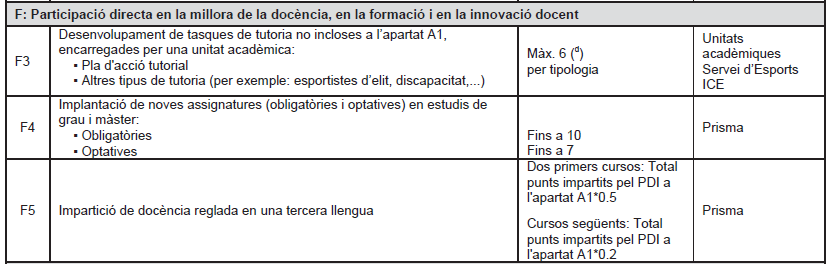 d) La Unitat acadèmica és la responsable d’establir els criteris de ponderació, prèvia comunicació i validació per l’equip directiu, d’aquest reconeixement.Acció Tutorial 2017/18 EPSEVG – Informe del tutor Període:  2017/18- [     ]  (1 ó 2)Titulació:	___________________________________________________    Etapa inicial __   Etapa final __Professor tutor:	 __________________________________________________Consultes: ______   (nombre aproximat de consultes que has tingut dels estudiants com a professor tutor) Si has tingut consultes indica la tipologia i nombre de consultes que has atès:Observacions i propostes que vulguis fer, derivades de l’acció tutorial realitzada:Data:  ___ / ___ / 2018(2)  Pla d’Acció Tutorial.  ICE UPC – Definició d’agents i funcions- Director o degà de centreSerà el responsable institucional del Pla d’Acció Tutorial. 
Funcions: 
- Vetllar per al compliment dels acords i l’assoliment dels compromisos establerts en el desenvolupament del Pla  d’Acció Tutorial.
- Garantir el reconeixement institucional de les tasques que realitzi el professorat com a tutor (punts PAD).- Responsable del Pla d’Acció Tutorial del centre- Responsable del Pla d’Acció Tutorial del centre   Serà nomenat pel Director o Degà del centre.   Funcions:
- Assegurar un nombre de tutors suficients per desenvolupar el Pla d’Acció Tutorial.
- Realitzar la formació dels tutors amb el suport de l’ICE.
- Coordinar i fer el seguiment del desenvolupament del Pla d’Acció Tutorial.
- Elaborar una memòria anual i avaluar del Pla d’Acció Tutorial.   Serà nomenat pel Director o Degà del centre.   Funcions:
- Assegurar un nombre de tutors suficients per desenvolupar el Pla d’Acció Tutorial.
- Realitzar la formació dels tutors amb el suport de l’ICE.
- Coordinar i fer el seguiment del desenvolupament del Pla d’Acció Tutorial.
- Elaborar una memòria anual i avaluar del Pla d’Acció Tutorial.   Serà nomenat pel Director o Degà del centre.   Funcions:
- Assegurar un nombre de tutors suficients per desenvolupar el Pla d’Acció Tutorial.
- Realitzar la formació dels tutors amb el suport de l’ICE.
- Coordinar i fer el seguiment del desenvolupament del Pla d’Acció Tutorial.
- Elaborar una memòria anual i avaluar del Pla d’Acció Tutorial.- Professor tutor d’un grup d’estudiantsEls tutors seran professors.    Perfil:
- Motivació inicial i voluntat per assumir la funció de tutor i rebre formació.
- Capacitat per establir una bona relació personal amb els estudiants.   A més, el professor tutor ha de conèixer el currículum de les titulacions on imparteix classe i la normativa acadèmica, així com els serveis que ofereix la UPC que li poden servir de suport en la funció tutorial.   Funcions:
- Convocar les reunions necessàries amb els estudiants que tutoritza.
- Garantir que la informació sobre l’existència del servei de tutoria i el tutor assignat arriba a tots. 
- Fer el seguiment acadèmic de cada estudiant.
- Donar informació a l’estudiant sobre l’estructura i el funcionament de la Universitat i la normativa acadèmica, especialment pel que fa a la regulació de la fase selectiva i a les modalitats que la universitat ofereix per cursar-la (via normal i via lenta). 
- Identificar els aspectes que incideixen negativament en l’aprenentatge acadèmic i extraacadèmic, i ajudar l'estudiant a superar-los o bé, quan escaigui, adreçar-lo a l’agent de suport corresponent.
- Informar la Direcció del centre sobre la sol·licitud d’ampliació de la fase selectiva, si algun dels estudiants que tutoritza l’ha de presentar.   El paper del tutor només ha de ser el de suport i acompanyament de l’estudiant; en cas que detecti un problema, cal que l'adreci al servei corresponent Tipus de ConsultaNombre de consultes1Facilitar informació personalitzada sobre el funcionament i normativa de la universitat.2Orientar l’estudiant en la planificació de la seva matricula, d’acord amb el seu progrés acadèmic i amb les recomanacions de matricula establertes.3Orientar l’estudiant en la millora del seu rendiment acadèmic (mètodes d’estudi, aprofitament dels recursos d’aprenentatge, com la biblioteca del centre o altres serveis).4Redirigir l’estudiant a altres persones o serveis del Centre per resoldre temes puntuals.5Recollir propostes dels estudiants orientades a la millora de la docència o dels estudis.6Orientar l’estudiant en relació amb els processos d’avaluació (d’assignatures, proves de reavaluació, avaluació curricular de Fase Inicial o Fase Final).7Orientar l’estudiant en la realització o reconeixement dels crèdits optatius.8Orientar l’estudiant en la realització de pràctiques externes.9Orientar l’estudiant per la participació programes de mobilitat nacional o internacional.10Orientar l’estudiant en el procés d’elecció i realització del TFG.11Altres (especificar)  